臺北市社會領域輔導團素養導向教學設計示例-以公民科為例素養導向教學的四大原則參照各領域/科目課綱之核心素養、學習表現+第三冊民主的政治第１章現代國家與民主政治　　　　　　　　　　　　　　　　　　　　             八年＿班組別＿＿座號＿＿姓名＿＿＿＿1-1國家的組成要素（p.147~p.148）請就各具體問題在課文中找到相對應的答案並畫線。並根據問題發表同組共同的答案。具體問題：
1-1-1、國家的定義？及組成要素有哪些？1-1-2、一般而言，取得國籍的途徑有哪些？請完整說明。1-1-3、待產的美美(中華民國國民)決定赴美生產，請問她生下的小孩國籍為何？如何判斷？ (全組討論)並寫下答案：1-1-4、一國的領土包括哪些部分？領海與經濟海域有何不同？1-1-5、為什麼政府的更替不會影響該國在國際上享有的權利和地位？ (全組討論)並寫下答案：1-1-6、主權對內及對外的意義為何？1-1-7、請就國家的組成要素分析中華民國的現況？1-1-8、根據國家構成要素說明「西蘭公國」是不是一個國家的爭議是哪一個？(全組討論)並寫下答案：西蘭公國(英文:Principality of Sealand)，個人宣稱建立而未被國際普遍承認的國家。它聲稱怒濤塔(Roughs Tower)是該國的僅有陸上領土。這是一個位于英吉利海峽之上的廢棄人造建築，約距英國英格蘭薩福克郡海岸10公里(6英哩)。該國自建立以來一直由其元首派迪·羅伊·貝茨和他的家人以及合作伙伴佔據。西蘭公國的常住人口很少超過五人，其可供居住的領土面積大約有550平方公尺。2012年10月，該國"元首""羅伊親王"去世，享年91歲。人民：　　　；領土：　　　　；政府：　　　　；主權：　　　　(爭議點：　　　　          　)1-2 國家存在的目的(p.149)1-2-1請閱讀完課本p.149，將下列圖片寫上符合哪項國家存在目的，並簡述理由。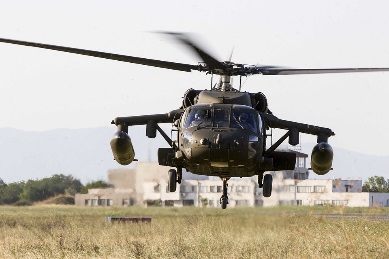 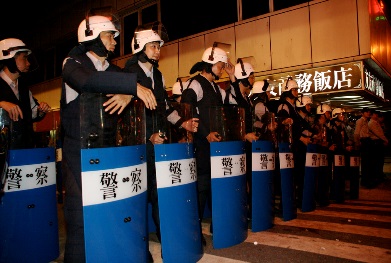 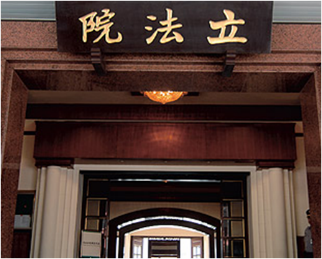 目的：_______________________________________________________________________________________理由：_______________________________________________________________________________________　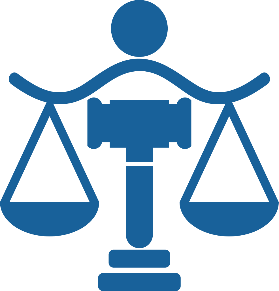 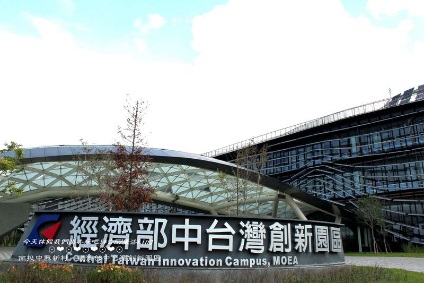 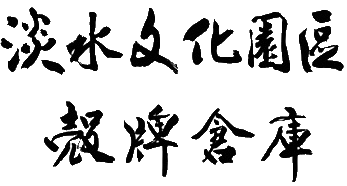 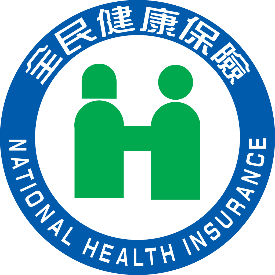 目的：_______________________________________________________________________________________理由：_______________________________________________________________________________________　1-2-2、這些目的，哪一個目的最重要，最值得追求與維護？為什麼？(請全組討論並寫下答案)(加分題)1-3國家的類型(p.150~p.151)1-3-1、國體與政體的意義分別為何？分別以什麼為區分標準？1-3-2、國體如何區分成「君主國」、「共和國」？政體如何區分為「民主政體」、「獨裁政體」？1-3-3、「虛位元首」的意義？下列何者是虛位元首是(Ａ)唐納川普(Ｂ)伊莉莎白二世。答案：＿＿＿＿＿＿1-3-4、請依據國體與政體的定義與分類，畫出共可產生幾種組合及國家代表。（參考p.151）1-3-5完成p.151隨堂練習。1-4民主政治的特色(p.152~p.153)（請閱讀完課本p.152~153，將課本p.152上方的心智圖再加以補充，畫於下方）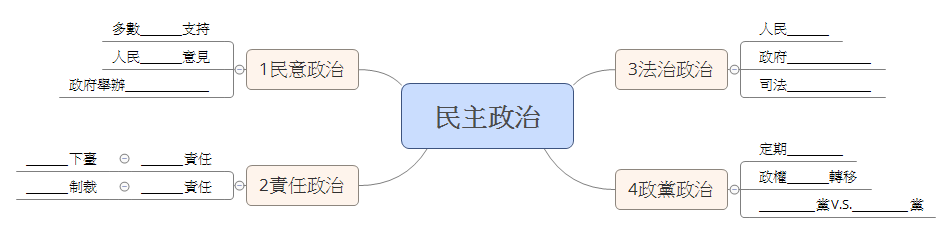 1-4-1百分之百的民意是否符合「民意政治」？Why?1-4-2、相關新聞：全台大跳電經濟部長下台！李世光請辭、林全已准全台今（15）日下午4時51分發生無預警大跳電，多處交通與民生用電受影響，民眾怨言不斷，經濟部與台電、中油初步查明原因，主要是中油操作氣閥失誤。經濟部長李世光晚間偕同次長及台電、中油主管召開記者會。……行政院晚間也召開記者會，發言人徐國勇證實，李世光已向行政院長林全口頭請辭，「院長已接受」。文章來源：匯流新聞網 (2017/08/15)1-4-3、相關新聞：法官胡景彬貪污罪判刑16年定讞前台中高分院貪污法官胡景彬，二審台中高分院將他依照「違背職務收賄」、「財產來源不明」等罪，重判有期徒刑19年6月。貪污部分上訴第三審，最高法院26日維持二審見解，將胡景彬依「違背職務收賄罪」重判有期徒刑16年、併科罰金600萬元定讞。文章來源：ETtoday新聞雲(20180426)請問：這名司法人員是負哪一種責任？_______責任1-4-4、一個國家只有一個政黨是否符合「政黨政治」的精神？為什麼？（討論並寫答案）1-4-5為何大多數現代國家多是民主政治？(討論並寫答案)溫馨提醒1.第2次工作坊2.小組成員名單3.第3次工作坊設計者：李冬梅、劉東衡、戴鈴容、洪芯蕾、童玉娟、賴宏銓。 設計者：李冬梅、劉東衡、戴鈴容、洪芯蕾、童玉娟、賴宏銓。 設計者：李冬梅、劉東衡、戴鈴容、洪芯蕾、童玉娟、賴宏銓。 課程主題：現代國家與民主政治課程主題：現代國家與民主政治課程主題：現代國家與民主政治適用年級：8年級適用年級：8年級教學時間：3節課課程設計理念：1.能整合課程主題的知識、技能與態度以符合學生有效教學模式。2.能建構情境化、脈絡化的學習氛圍以適合學生分組合作學習。3.能設計教學活動的歷程、方法與策略以落實學生自主學習。4.能活用學科知識進行主題議題探究以達成學生公民實踐。課程設計理念：1.能整合課程主題的知識、技能與態度以符合學生有效教學模式。2.能建構情境化、脈絡化的學習氛圍以適合學生分組合作學習。3.能設計教學活動的歷程、方法與策略以落實學生自主學習。4.能活用學科知識進行主題議題探究以達成學生公民實踐。課程設計理念：1.能整合課程主題的知識、技能與態度以符合學生有效教學模式。2.能建構情境化、脈絡化的學習氛圍以適合學生分組合作學習。3.能設計教學活動的歷程、方法與策略以落實學生自主學習。4.能活用學科知識進行主題議題探究以達成學生公民實踐。對應核心素養(社會領綱)：社-J-A2覺察人類生活相關議題，進而分析判斷及反思，並嘗試改善或解決問題。社-J-B1在日常生活中運用文字、語言、表格與圖像等進行表達，並積極了解他人的表達，以促進與他人的溝通互動。社-J-C1培養道德思辨與實踐能力、尊重人權的態度，具備民主素養、法治觀念、環境倫理以及在地與全球意識，參與社會公益活動。社-J-C3了解文化間的相互關聯，以及臺灣與國際社會的互動關係，尊重並欣賞各族群文化的多樣性。對應核心素養(社會領綱)：社-J-A2覺察人類生活相關議題，進而分析判斷及反思，並嘗試改善或解決問題。社-J-B1在日常生活中運用文字、語言、表格與圖像等進行表達，並積極了解他人的表達，以促進與他人的溝通互動。社-J-C1培養道德思辨與實踐能力、尊重人權的態度，具備民主素養、法治觀念、環境倫理以及在地與全球意識，參與社會公益活動。社-J-C3了解文化間的相互關聯，以及臺灣與國際社會的互動關係，尊重並欣賞各族群文化的多樣性。對應核心素養(社會領綱)：社-J-A2覺察人類生活相關議題，進而分析判斷及反思，並嘗試改善或解決問題。社-J-B1在日常生活中運用文字、語言、表格與圖像等進行表達，並積極了解他人的表達，以促進與他人的溝通互動。社-J-C1培養道德思辨與實踐能力、尊重人權的態度，具備民主素養、法治觀念、環境倫理以及在地與全球意識，參與社會公益活動。社-J-C3了解文化間的相互關聯，以及臺灣與國際社會的互動關係，尊重並欣賞各族群文化的多樣性。學習重點【學習表現】社1a-Ⅳ-1發覺生活經驗或社會現象與社會領域內容知識的關係。(公1a-Ⅳ-1理解公民知識的核心概念。)社1b-Ⅳ-1應用社會領域內容知識解析生活經驗或社會現象。(公1b-Ⅳ-1比較社會現象的多種解釋觀點。)社1c-Ⅳ-1評估社會領域內容知識與多元觀點，並提出自己的看法。(公1c-Ⅳ-1運用公民知識，提出自己對公共議題的見解。)社2a-Ⅳ-2關注生活周遭的重要議題及其脈絡，培養本土意識與在地關懷。社2a-Ⅳ-3關心不同的社會文化及其發展，並培養開闊的世界觀。社2c-Ⅳ-1從歷史或社會事件中，省思自身或所屬群體的文化淵源、處境及自主性。社2c-Ⅳ-2珍視重要的公民價值並願意付諸行動。【學習內容】公Bd-Ⅳ-1國家和政府有何區別？公Db-Ⅳ-2為什麼國家有責任促成個人基本生活的保障？學習重點【學習表現】社1a-Ⅳ-1發覺生活經驗或社會現象與社會領域內容知識的關係。(公1a-Ⅳ-1理解公民知識的核心概念。)社1b-Ⅳ-1應用社會領域內容知識解析生活經驗或社會現象。(公1b-Ⅳ-1比較社會現象的多種解釋觀點。)社1c-Ⅳ-1評估社會領域內容知識與多元觀點，並提出自己的看法。(公1c-Ⅳ-1運用公民知識，提出自己對公共議題的見解。)社2a-Ⅳ-2關注生活周遭的重要議題及其脈絡，培養本土意識與在地關懷。社2a-Ⅳ-3關心不同的社會文化及其發展，並培養開闊的世界觀。社2c-Ⅳ-1從歷史或社會事件中，省思自身或所屬群體的文化淵源、處境及自主性。社2c-Ⅳ-2珍視重要的公民價值並願意付諸行動。【學習內容】公Bd-Ⅳ-1國家和政府有何區別？公Db-Ⅳ-2為什麼國家有責任促成個人基本生活的保障？學習重點【學習表現】社1a-Ⅳ-1發覺生活經驗或社會現象與社會領域內容知識的關係。(公1a-Ⅳ-1理解公民知識的核心概念。)社1b-Ⅳ-1應用社會領域內容知識解析生活經驗或社會現象。(公1b-Ⅳ-1比較社會現象的多種解釋觀點。)社1c-Ⅳ-1評估社會領域內容知識與多元觀點，並提出自己的看法。(公1c-Ⅳ-1運用公民知識，提出自己對公共議題的見解。)社2a-Ⅳ-2關注生活周遭的重要議題及其脈絡，培養本土意識與在地關懷。社2a-Ⅳ-3關心不同的社會文化及其發展，並培養開闊的世界觀。社2c-Ⅳ-1從歷史或社會事件中，省思自身或所屬群體的文化淵源、處境及自主性。社2c-Ⅳ-2珍視重要的公民價值並願意付諸行動。【學習內容】公Bd-Ⅳ-1國家和政府有何區別？公Db-Ⅳ-2為什麼國家有責任促成個人基本生活的保障？課程內容摘要：(翰林版)活動一：閱讀理解、合作討論（參考p.147-148）請就學習單上的具體問題，從課文中找到相對應的答案並畫線。並根據題目發表小組之共同討論的答案。活動二：閱讀理解、選擇分析（參考p.149）請閱讀完課文，將學習單上的圖片寫上符合哪項國家存在目的，並簡述理由。【探究活動】對國中學生而言，政府有哪些政策可以讓人民感到幸福？為什麼?政府該如何更具體的執行政策?活動三：閱讀理解、配對組合（參考p.151）請閱讀完課文，填寫出國體與政體的定義解釋，再分類出可能產生的組合型態，及不同類型的國家代表。活動四：閱讀理解、擴散思考（參考p.152-153）請閱讀完課文，將課本民主政治的特色(p.152上方)心智圖再加以補充，畫於下方。課程內容摘要：(翰林版)活動一：閱讀理解、合作討論（參考p.147-148）請就學習單上的具體問題，從課文中找到相對應的答案並畫線。並根據題目發表小組之共同討論的答案。活動二：閱讀理解、選擇分析（參考p.149）請閱讀完課文，將學習單上的圖片寫上符合哪項國家存在目的，並簡述理由。【探究活動】對國中學生而言，政府有哪些政策可以讓人民感到幸福？為什麼?政府該如何更具體的執行政策?活動三：閱讀理解、配對組合（參考p.151）請閱讀完課文，填寫出國體與政體的定義解釋，再分類出可能產生的組合型態，及不同類型的國家代表。活動四：閱讀理解、擴散思考（參考p.152-153）請閱讀完課文，將課本民主政治的特色(p.152上方)心智圖再加以補充，畫於下方。課程內容摘要：(翰林版)活動一：閱讀理解、合作討論（參考p.147-148）請就學習單上的具體問題，從課文中找到相對應的答案並畫線。並根據題目發表小組之共同討論的答案。活動二：閱讀理解、選擇分析（參考p.149）請閱讀完課文，將學習單上的圖片寫上符合哪項國家存在目的，並簡述理由。【探究活動】對國中學生而言，政府有哪些政策可以讓人民感到幸福？為什麼?政府該如何更具體的執行政策?活動三：閱讀理解、配對組合（參考p.151）請閱讀完課文，填寫出國體與政體的定義解釋，再分類出可能產生的組合型態，及不同類型的國家代表。活動四：閱讀理解、擴散思考（參考p.152-153）請閱讀完課文，將課本民主政治的特色(p.152上方)心智圖再加以補充，畫於下方。期望的學習成果Desired Results期望的學習成果Desired Results期望的學習成果Desired Results理解內容大概念：現代國家、民主政治理解事項：國家的組成要素、國家的組成目的、國家的類型、民主政治的特色主要問題：人民如何維繫民主政治的運作?引導式問題：                                                        1.我們是一個國家嗎?2.我們需要一個國家嗎?3.我們為何選擇民主政體?4.我們如何能展現民主政治?主要問題：人民如何維繫民主政治的運作?引導式問題：                                                        1.我們是一個國家嗎?2.我們需要一個國家嗎?3.我們為何選擇民主政體?4.我們如何能展現民主政治?學生將知道(知識子節點)、學生將能夠(具體行為目標) 說明-學生能說明國家組成應具備的要素，以及國家組成應達成的目的；並說明民主政治所具備的重要特色。詮釋-學生能區分不同國家的政體和國體，並分類比較所形成的不同國家類型。應用-學生能理解民主政治的特色，並建構標準以分析不同國家其民主政治的運作情形。洞見/觀點-學生能認同國家對人民的應有保障，並論述證明民主政治對人民權利應有的保護。同理心-學生能設身處地的想像在獨裁政體國家下的人民處境。自我認識-學生能覺察我們國家的民主政治發展歷程，並珍視民主的成果。學生將知道(知識子節點)、學生將能夠(具體行為目標) 說明-學生能說明國家組成應具備的要素，以及國家組成應達成的目的；並說明民主政治所具備的重要特色。詮釋-學生能區分不同國家的政體和國體，並分類比較所形成的不同國家類型。應用-學生能理解民主政治的特色，並建構標準以分析不同國家其民主政治的運作情形。洞見/觀點-學生能認同國家對人民的應有保障，並論述證明民主政治對人民權利應有的保護。同理心-學生能設身處地的想像在獨裁政體國家下的人民處境。自我認識-學生能覺察我們國家的民主政治發展歷程，並珍視民主的成果。學生將知道(知識子節點)、學生將能夠(具體行為目標) 說明-學生能說明國家組成應具備的要素，以及國家組成應達成的目的；並說明民主政治所具備的重要特色。詮釋-學生能區分不同國家的政體和國體，並分類比較所形成的不同國家類型。應用-學生能理解民主政治的特色，並建構標準以分析不同國家其民主政治的運作情形。洞見/觀點-學生能認同國家對人民的應有保障，並論述證明民主政治對人民權利應有的保護。同理心-學生能設身處地的想像在獨裁政體國家下的人民處境。自我認識-學生能覺察我們國家的民主政治發展歷程，並珍視民主的成果。評量結果的證據Assessment Evidence評量結果的證據Assessment Evidence評量結果的證據Assessment Evidence實作任務(Performance Tasks) (學習者在經歷實作後所產出的結果) 1.學生能根據國家組成要素說明「西蘭公國(Prcipality of Sealand)」是否符合國家意涵。2.學生能閱讀課文文本，理解圖片的內容，並說明符合國家存在的目的和理由。3.學生能閱讀課文文本，分類不同國家的類型，並對應判斷國家的國體和政體。4.學生能運用心智圖相關概念補充說明民主政治的特色。實作任務(Performance Tasks) (學習者在經歷實作後所產出的結果) 1.學生能根據國家組成要素說明「西蘭公國(Prcipality of Sealand)」是否符合國家意涵。2.學生能閱讀課文文本，理解圖片的內容，並說明符合國家存在的目的和理由。3.學生能閱讀課文文本，分類不同國家的類型，並對應判斷國家的國體和政體。4.學生能運用心智圖相關概念補充說明民主政治的特色。實作任務(Performance Tasks) (學習者在經歷實作後所產出的結果) 1.學生能根據國家組成要素說明「西蘭公國(Prcipality of Sealand)」是否符合國家意涵。2.學生能閱讀課文文本，理解圖片的內容，並說明符合國家存在的目的和理由。3.學生能閱讀課文文本，分類不同國家的類型，並對應判斷國家的國體和政體。4.學生能運用心智圖相關概念補充說明民主政治的特色。          國體政體         君主國共和國民主政體(  　　　　　國)／如:(  　　　　　國)／如:民主政體1.有　沒有　世襲君主；＿＿元首2.受　不受　民意監督（另有民選政府）1. 有　沒有　世襲君主2. 受　不受　民意監督（政府向人民及國會負責）獨裁政體(  　　　　　國)／如:(  　　　　　國)／如:獨裁政體1. 有　沒有　世襲君主；＿＿元首2. 受　不受　民意監督1. 有　沒有　世襲君主2. 受　不受　民意監督研習日期時間10月3日(三)上午8:30研習地點位置建成國中三樓自習教室研習攜帶物品請小組教師成員一組帶一台筆電及該冊課本，以利共備討論。冊別第＿＿＿＿＿冊（以1,3,5冊為限）第＿＿＿＿＿冊（以1,3,5冊為限）課名第＿＿＿章＿＿＿＿＿＿＿＿＿姓名學校聯絡方式聯絡方式組員１組員２組員３研習日期時間12月19日(三)上午8:30研習地點位置建成國中三樓自習教室